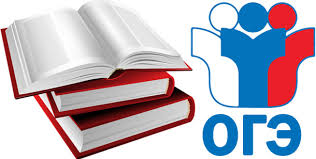 Расписание дополнительных занятий по подготовке к  ОГЭ 9 класса№ п/пПредметДень недели                        Время1ОбществознаниеПонедельник13.302Русский языкВторник13.303МатематикаСреда13.304БиологияЧетверг13.305ИнформатикаСуббота13.306ГеографияПятница13.30